ANTOINE FOUGERESur toi personnellement : 1.     Pour toi, le football c’est : Une passion 
2.     Club(s) précédent(s) : La Rochelle
3.     Le plus haut niveau auquel tu as joué : DH 4.     Depuis quand es-tu au club : 6 mois
5.     Poste que tu occupes sur le terrain : Un poste kamikaze
6.     Le poste que tu aimerais jouer : Un poste kamikaze
7.     Le meilleur joueur du monde à ton poste : A mon avis un certain BL 
8.     Un geste de superstition : 2 paires de chaussettes. 
9.     Ton geste technique préféré : Je ne suis pas technicien
10.   Ton club préféré : ASSE
11.   Ton joueur préféré : BL 
12.   Ton entraineur préféré : Reynald Denoueix 
 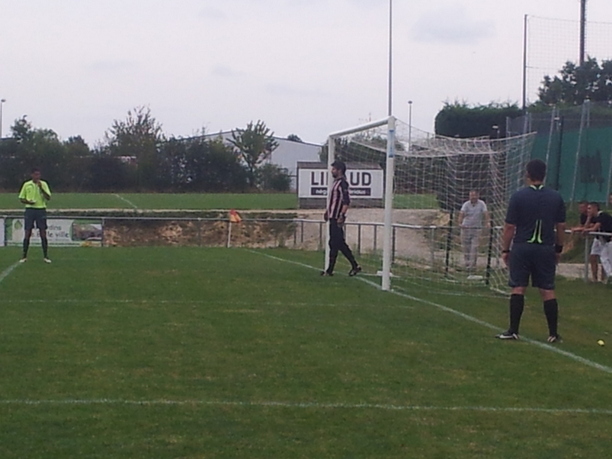 Dans les vestiaires de l’ESB :13.   Le plus en retard : Moi 
14.   Le plus chambreur : Mimi
15.   Le Mr Prout : BEN
16.   Le moins attentif : VLAD17.   Le plus trainard : je ne suis pas la pour voir18.   Le plus bringueur : Ben ? 
 Sur le terrain :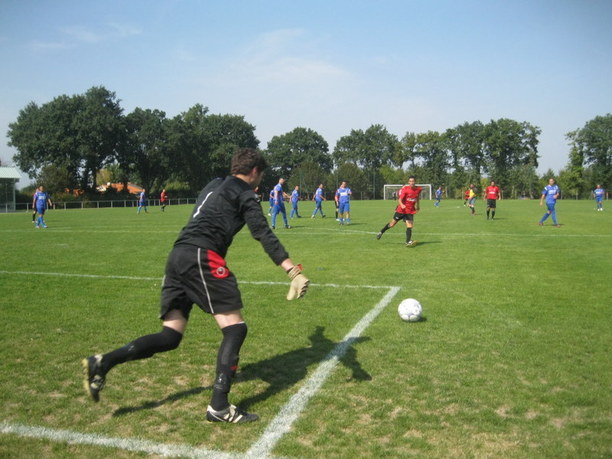 19.   Le plus technique : Dany ? 20.  Le plus rapide : Mathieu 21.   La plus grosse charrette : Vlad
22.  Le plus réaliste devant le but : Arthur 23.  Le plus « tireur de pigeons » : Seb 
24.  Le plus râleur : Moi25.  Le plus fragile : Julien 26.  Le meilleur joueur sur le terrain : Arthur
 Questions bonus :27.  Le meilleur supporter : Le coach
28.  Le meilleur « GLAND’OR » : Vlad (Désolé) 
29.  Ton meilleur souvenir au club : Le Premier match
30.  Décris L’ESB en un mot : un club de copain 
